Witamy serdecznie po majówce W związku z tym, że sytuacja epidemiologiczna nadal wymaga od nas pracy zdalnej przesyłamy kolejną porcję materiałów. Zachęcamy serdecznie do dalszej pracy.  Poniedziałek – 4. V. 2020Na podsumowanie obchodów majowych świąt proponujemy do przeczytania opowiadanie Barbary Szelągowskiej „Majowe święta”Ilustracje do tekstu znajdują się w książce na stronie 68-69 lub w poniżej zamieszczonym linku.                                              https://flipbooki.mac.pl/przedszkole/oia-aplus-ks/mobile/index.html#p=71Skończyła się majówka. Ada i Olek po kilkudniowym pobycie u dziadków wrócili do przedszkola. Dziewczynka od razu pochwaliła się dzieciom, że razem z Olkiem pomagali dziadkowi powiesić flagę. Do ostatniego dnia pobytu biało-czerwona flaga wisiała dumnie nad wejściem do domu.– Ja też widziałem wiszące flagi – zawołał Kamil.– I ja też – powiedział Daniel.– A tak naprawdę to po co się je wiesza? – dopytywał Maciek. – I co to były za jakieś dziwneświęta? Nie było choinki ani jajek wielkanocnych…Inne dzieci też były bardzo ciekawe i dlatego pani postanowiła przypomnieć, co się działoprzez ostatnie dni. Cała grupa usiadła na dywanie.– To były święta państwowe. Obchodzone są co roku. Pierwszego maja zawsze przypadaŚwięto Pracy – zaczęła mówić pani. – Tyle że Święto Pracy obchodzone jest również w innych krajach. Zostało ustanowione wiele lat temu i w tym dniu czcimy trud wszystkich pracujących ludzi – waszych rodziców, dziadków, sąsiadów… Drugiego maja mieliśmy Święto Flagi. Jesteśmy Polakami, mieszkamy w Polsce i dlatego powinniśmy szanować naszą flagę. Zaś trzeci maja to rocznica uchwalenia konstytucji. Konstytucja to taka umowa podpisana przez króla i szlachtę po to, żeby wszystkim lepiej się żyło.– A jak ten król wyglądał? – dopytywał Antek. – Czy można go gdzieś spotkać?– Nie, Antku, to wszystko było wiele lat temu. Ale jeżeli chcecie zobaczyć króla, możemy pójść do muzeum. To co, idziemy? – zapytała pani.– Tak! – odpowiedziały dzieci chórem i już po chwili cała grupa poszła do pobliskiego muzeum zobaczyć wystawę upamiętniającą nie tylko podpisanie konstytucji, lecz także pozostałe majowe święta.Na ścianie wisiała wielka flaga Polski.– O, a to godło! – powiedział Antek. – Orzeł w koronie. A co jest napisane tu obok, na tymplakacie?– To hymn Polski – odpowiedziała pani. – A na tych zdjęciach możecie zobaczyć, jak kiedyśobchodzono Święto Pracy.– A co to za dziwnie ubrani ludzie na tym obrazku?– To jest kopia obrazu naszego najsłynniejszego polskiego malarza Jana Matejki pt. „Konstytucja 3 maja 1791 roku”. I właśnie na nim możecie zobaczyć, jak wyglądali król, dostojnicy królewscy, szlachta i zwykli ludzie. Kiedyś tak właśnie wszyscy się ubierali.Dzieci jeszcze przez długi czas wpatrywały się z zaciekawieniem w dzieło Matejki.– Cieszę się, że jestem Polakiem – szepnął Michał do ucha Ady.– Ja też – powiedziała dziewczynka i z dumą spojrzała na polską flagę.W oparciu o opowiadanie i ilustracje prosimy, aby dzieci spróbowały odpowiedzieć na pytania:− Jakie barwy ma flaga Polski?− Dlaczego na początku maja wywiesza się polskie flagi?− Jakie miejsce odwiedziła grupa Ady?− Co ciekawego zobaczyły dzieci w muzeum?Następnie proponujemy zabawę ruchową „Flaga na wietrze”Dzieci poruszają się  po pokoju zgodnie z rytmem wyklaskiwanym lub wygrywanym przez rodzica (szybko lub wolno). Na przerwę w grze dziecko podnosi do góry rękę i naśladuje ruch machania flagą. Zwracamy uwagę, aby dzieci przy każdym powtórzeniu zabawy używały zamiennie prawej i lewej ręki. Proponujemy również dzieciom machanie flagą oburącz.Do zabawy można oczywiście wykorzystać małą flagę, jeśli taką Państwo posiadają.Na zakończenie wykonujemy zadanie z karty pracy str. 44Dzieci rysują flagę Polski po śladzie, kolorują ją według wzoru.Przyglądają się rysunkom flag, otaczają pętlą flagę Polski.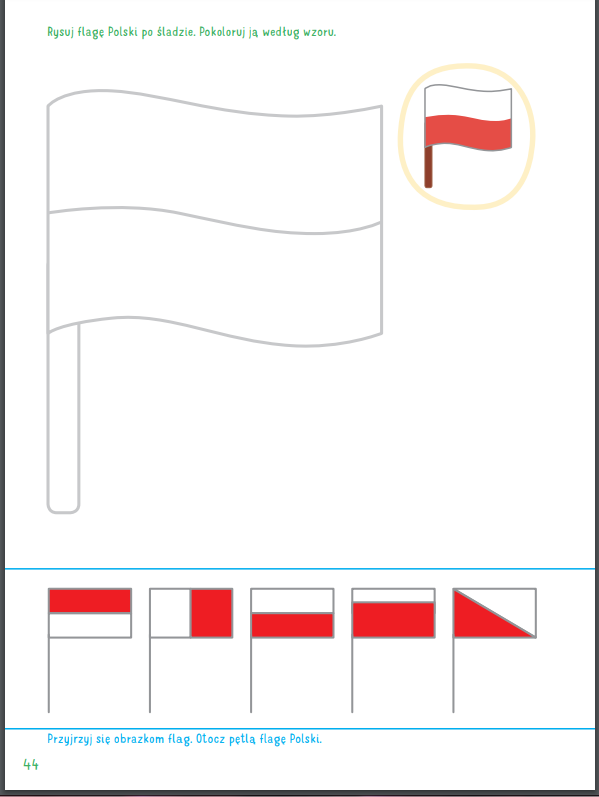 Wtorek – 5. V. 2020Wtorek rozpoczynamy muzycznie piosenką  „Moja ojczyzna” prosimy dziecko o uważne wysłuchanie utworu – do pobrania w plikach na grupie I.	 Jest wiele pięknych miejsc,	 	 słyszałem to od brata,	 	 lecz nie widziałem ich,	 	 mam tylko cztery lata.Ref.:	 Ale kocham polskie łąki,	 	 smukłe malwy pod oknami	 	 i jaskółki, i biedronki,	 	 które są tu zawsze z nami.II.	 W Polsce czuję się najlepiej	 	 i choć jestem małym smykiem,	 	 chcę ojczyznę moją poznać	 	 i rozmawiać jej językiem.Ref.:	 Kocham zapach polskiej łąki,…III.	 Tu urodził się mój dziadek	 	 i pracują tu rodzice.	 	 Tutaj wielu mam kolegów,	 	 przepiękną okolicę.Ref.:	 Kocham zapach naszej łąki,…Po wysłuchaniu utworu zadajemy dzieciom pytania dotyczące tekstu piosenki.− Jak nazywa się nasza ojczyzna?− Jaki kwiat i zwierzęta są wymienione w piosence?− Dlaczego czujemy się dobrze w swojej ojczyźnie?Następnie proponujemy zabawę – utrwalająca melodię i tekst refrenu.Dzieci swobodnie maszerują w rytmie nagrania. Podczas refrenu piosenki zatrzymują sięi miarowo klaszczą. Następnie dziecko wraz z rodzicem próbuje nucić melodię piosenki.Jeśli macie jeszcze siłę na dalszą zabawę proponujemy zabawę Mój kraj – rozwijająca zdolność logicznego myślenia. Dzieci maszerują w rytmie piosenki, w określonym kierunku. Na przerwę w muzyce rodzic mówi wypowiedzenia, a dzieci określają, które z nich jest prawdziwe, podnosząc ręce w górę. Przykładowe wypowiedzenia: Stolicą Polski jest Warszawa. Polska flaga ma barwy biało-czerwone. Polskie morze to Bałtyk. Najwyższe góry w Polsce to Tatry. Największe miasto w Polsce to Londyn. W Polsce językiem ojczystym jest język angielski. W naszym kraju rosną palmy.Wykonanie Karty pracy strona 45.Dzieci:− odszukują wśród naklejek brakujące elementy obrazka, naklejają je w odpowiednich miejscach, podają nazwę przedstawionego symbolu Polski,− kolorują pierwszą, trzecią i piątą koronę na żółto, a drugą i czwartą – na pomarańczowo,− liczą, ile jest żółtych koron, a ile pomarańczowych koron.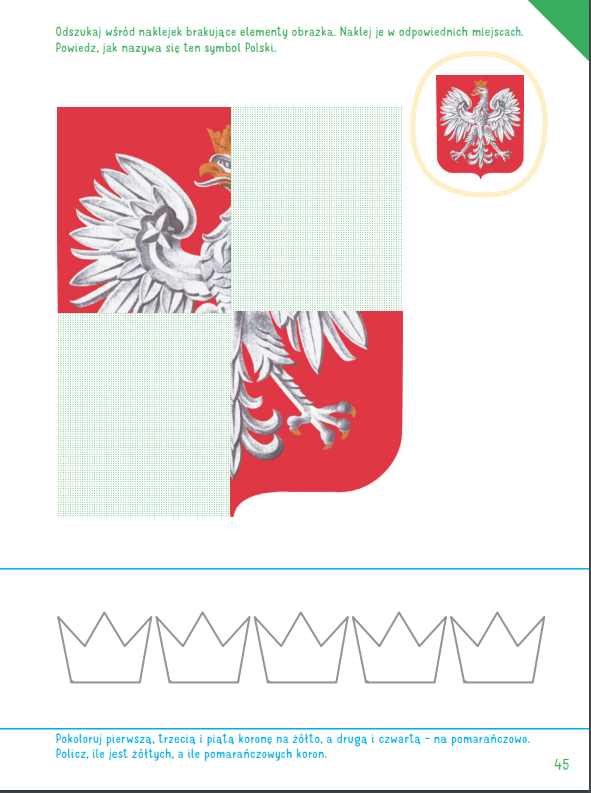 Środa – 6. V. 2020Dziś trochę matematyki połączonej z wiedzą o Polsce. Pokazujemy, w jaki sposób na mapie zaznaczone są rzeki. Przypominamy jak nazywa się najdłuższa rzeka, która przepływa przez Polskę? Pokazujemy na mapie Wisłę, wyjaśniając jednocześnie, że Wisła wypływa z gór i wpada do morza. Zapraszamy dzieci na wycieczkę z biegiem Wisły. 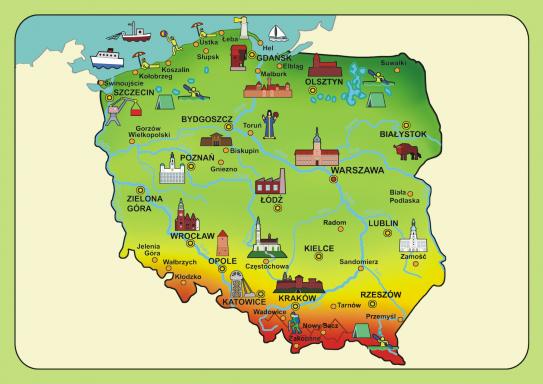 W górach. Liczenie owiec na pastwisku i porównywanie ich liczby.Wycięte z białego papieru koła (lub kształty chmurek), które zastąpią owieczki – 10 sztuk oraz  10 klocków dla  dziecka.Informujemy, że dzieci dotarły do pierwszego celu podróży, czyli do Zakopanego. Pokazujemy tę miejscowość na mapie. Mieszkają tutaj górale, którzy pasą owieczki. Układamy w dwóch umówionych miejscach – pastwiska. Umieszczamy na nich dowolną liczbę wyciętych z białego papieru kół (lub chmurek) – owieczek (maksymalnie pięć na jednym pastwisku). Dzieci liczą owieczki na wskazanym pastwisku, pokazują liczbę na palcach, a następnie układają przed sobą tyle samo klocków – owieczek, jeśli potrafią mogą dopasowywać również cyfry. Dzieci porównują liczbę owieczek na jednym i na drugim pastwisku i określają, czy jest ich tyle samo, czy mniej, czy więcej. W Warszawie. Informujemy, że dzieci dotarły do drugiego celu podróży – stolicy Polski, Warszawy (pokazujemy na mapie). W Warszawie można spotkać budynki o różnej wysokościDzieci biorą odpowiednią liczbę klocków i układają z nich domy o takiej samej wysokości jak podane. Nie burzą domów, tylko układają jeden obok drugiego. Wskazują wysoki dom i niski dom, liczą piętra. W Gdańsku. Liczenie statków na morzu - półkola wycięte z papieru kolorowego (symbolizujące statki).Informujemy, że dzieci dotarły do ostatniego celu podróży, a mianowicie do leżącego nadmorzem miasta Gdańsk (pokazujemy na mapie). Po morzu pływają statki (możemy położyć niebieski materiał lub kartkę jako tło). Dzieci liczą, ile statków pływa po morzu. Kładziemy 5 statków i mówimy, że 2 odpłynęły (chowamy je), a dzieci odpowiadają, ile statków pozostało itd.5-2=3 ; 5-1=4 itp.Po matematycznej podróży czas na chwilę relaksu podczas zabawy „Wiosenny deszczyk”https://www.youtube.com/watch?v=q37wt0n7wPACzwartek – 7. V. 2020Dziś proponujemy zabawy ruchowe z piłką, pewnie w każdym domu znajdzie się mniejsza lub większa piłka. Udanej zabawy.https://www.youtube.com/watch?v=CEyba0BvBUEKiedy po sporej dawce ruchu będziecie chcieli odpocząć możecie wykonać zadanie z Karty pracy nr 46. 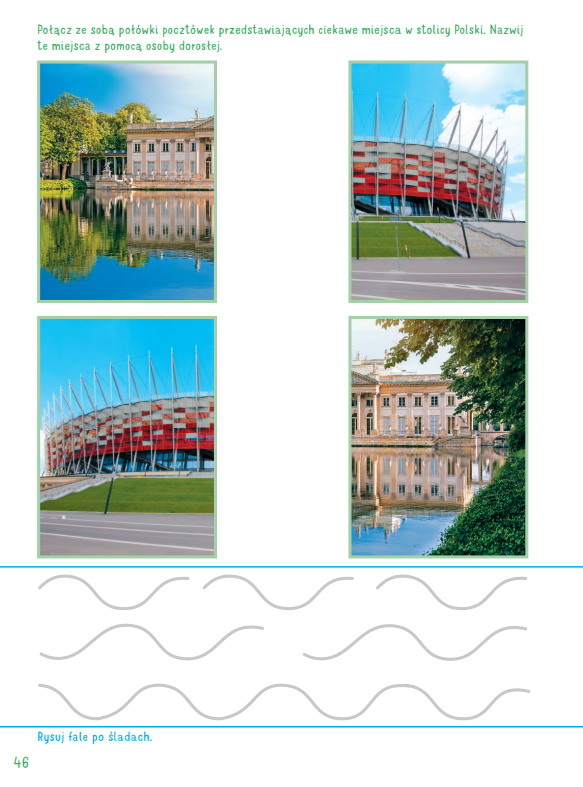 Piątek -  8. V. 2020Rodzic odczytuje dziecku wiersz Iwony Fabiszewskiej Moja Ojczyzna.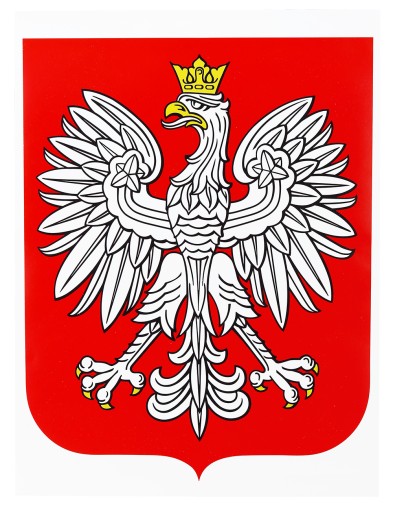 Kocham moją ojczyznę,bo jestem Polakiem.Kocham Orła Białego,bo jest Polski znakiem.Kocham barwy ojczyste:		te biało-czerwone.Kocham góry i niziny,każdą Polski stronę.Po wysłuchaniu wiersza spróbujmy porozmawiać z dziećmi.− Jak nazywa się nasza ojczyzna?− Co to znaczy być Polakiem?− Dlaczego kochamy orła białego?− Jak wygląda nasze godło?Praca plastyczna Moja ojczyzna. Jeśli zabrali Państwo z przedszkola Wyprawki,  wykorzystujemy kartę nr 12. Potrzebna będzie również biała bibuła, flamastry, nożyczki. Dzieci: − wypychają z karty pracy kształt godła, − wyrywają małe kawałki białej bibuły i wyklejają nimi skrzydła orła, − koronę, dziób i pazury orła kolorują żółtym flamastrem. Jeśli nie mają Państwo książek można wykorzystać poniższą kartę.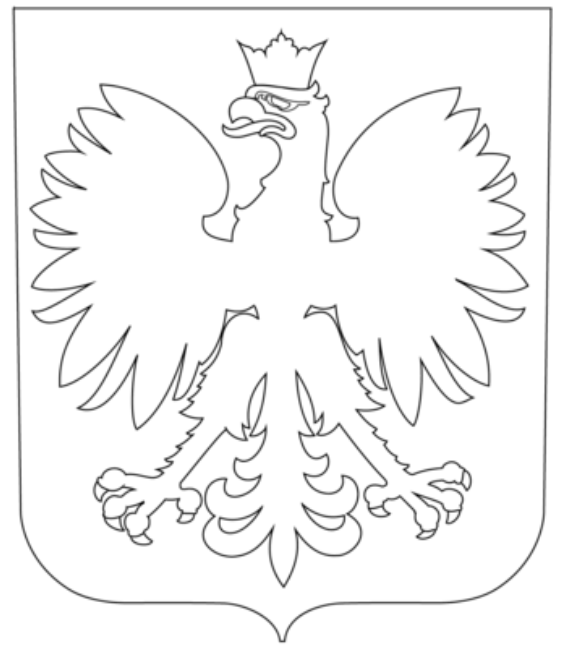 Pozdrawiamy i życzymy udanej zabawy. Prosimy również o przesyłanie zdjęć, które umieszczamy na stronie internetowej przedszkola  